Andreas Klement, Thomas Lurz
THINK GOLD
Denken und handeln wie Spitzensportler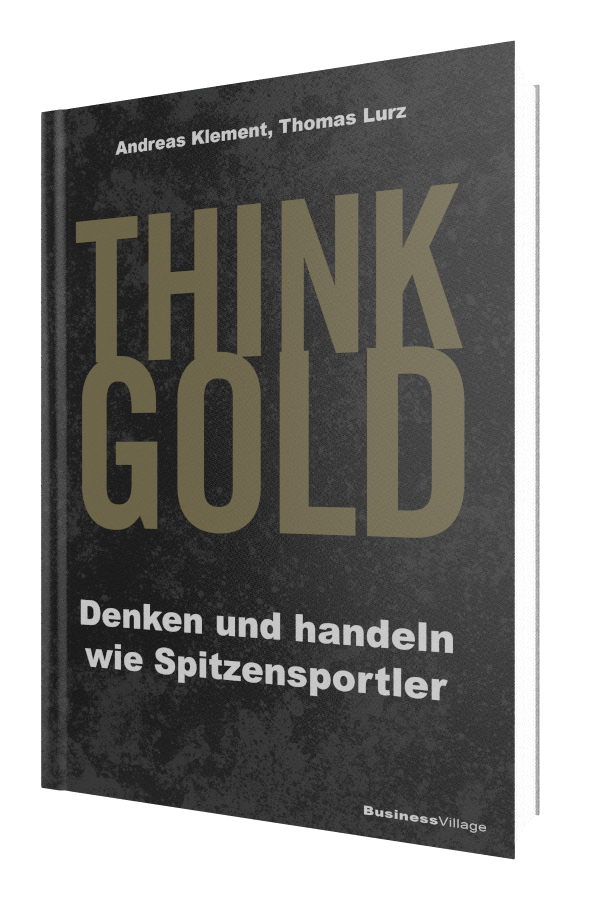 
1. Auflage BusinessVillage 2021
240 SeitenISBN 		978-386980-620-4 	19,95 EuroISBN-Buch 	978-3-86980-621-1	16,95 EuroISBN-EPUB	 978-3-86980-622-8	16,95 EuroSport hat den Nimbus des Erfolges. Doch Siege und Medaillen sind nur die eine Seite. Die weniger glamouröse wird gerne ausgeblendet: Niederlagen und Anstrengung.Doch genau diese weniger glamouröse Seite ist die entscheidende Basis für den Erfolg – mit dem wir uns alle irgendwie identifizieren.Klement und Lurz’ Buch zeigt, wie Erfolg und Misserfolg untrennbar miteinander verbunden sind. Eindrucksvoll identifiziert es die Erfolgsmechanismen aus dem Sport und verrät viel darüber, was Erfolgstypen gemeinsam haben. Und diese Prinzipien sind universell. Sie gelten in der Wirtschaft und für jeden von uns im Privaten.Das Buch illustriert anhand prominenter Beispiele aus den verschiedensten Sportarten und Disziplinen, wie wir uns diese Prinzipien zu eigen machen. Dabei ist es ganz gleich, für welche Erfolgsstrategie wir uns entscheiden – letztlich profitieren wir davon in Beruf, Business und Privatleben.Pressematerialien: http://www.businessvillage.de/tink-gold/eb-1131.htmlDie AutorenAndreas Klement ist Autor, Speaker und Athletencoach. Er analysiert seit vielen Jahren die Erfolgsmechanismen aus dem Sport, die zu herausragenden Leistungen und Erfolg führen. Der Leadership- und Change-Experte ist Athletencoach mehrerer Welt-, Europameister und Olympiateilnehmer – sein Schwerpunkt dabei: die Karriere nach der Karriere.Thomas Lurz ist mit zwölf WM-Titeln der erfolgreichste Open-Water-Schwimmer der Welt. Neben der Silbermedaille bei den Olympischen Spielen 2012 ist er zweifacher Träger des Silbernen Lorbeerblattes des Bundespräsidenten. Er ist HR-Director bei s.Oliver und verantwortet dort für die ganze s.Oliver Group das Personal.Über BusinessVillageBusinessVillage ist der Verlag für die Wirtschaft. Unsere Themen sind Beruf & Karriere, Innovation & Digitalisierung, Management & Führung, Kommunikation & Rhetorik und Marketing & PR. Unsere Bücher liefern Ideen für ein neues Management und selbstbestimmtes Leben. BusinessVillage macht Lust auf Veränderung und zeigt, was geht. Update your Knowledge!PresseanfragenSie haben Interesse an honorarfreien Fachbeiträgen oder Interviews mit unseren Autoren? Gerne stellen wir Ihnen einen Kontakt her. Auf Anfrage erhalten Sie auch Besprechungsexemplare, Verlosungsexemplare, Produktabbildungen und Textauszüge. BusinessVillage GmbH
Jens Grübner
Reinhäuser Landstraße 22  
37083 GöttingenE-Mail: redaktion@businessvillage.de
Tel: +49 (551) 20 99 104
Fax: +49 (551) 20 99 105-------------------------------------Geschäftsführer: Christian HoffmannHandelsregisternummer: 3567Registergericht: Amtsgericht Göttingen